УТВЕРЖДАЮДиректор СОШ№88 им.К.Бобулова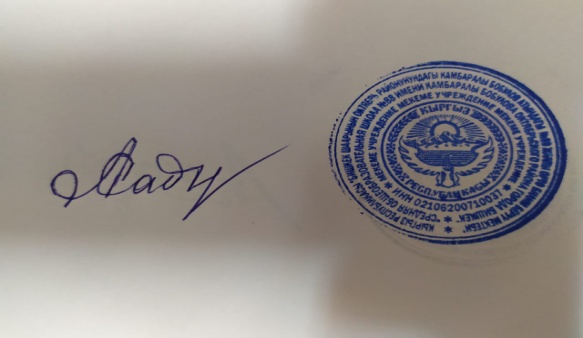 ______Садырбаева А.А.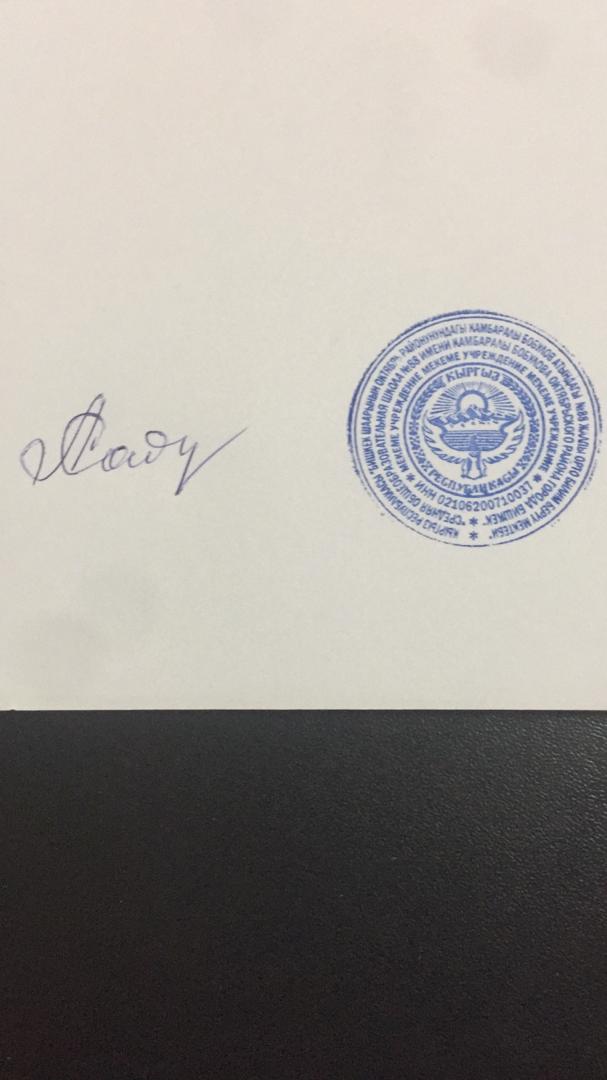 ПЛАНработы школьного парламента «Жеткинчек» по  направлениям на 2021 – 2022 учебный год.Работы парламента в направлении образования Работы парламента в направлении образования Работы парламента в направлении образования Работы парламента в направлении образования №мероприятиесрокиответственный1Проверка наличия учебников и дневников.еженедельноПарламент2Олимпиады между учащимися школы.один раз в четвертьминистерство образования3Презентация об итогах успеваемости.Один раз в четверть.организатор,министерство образования4Помощь в оформлении классных уголков.Начало годаминистерство образования5Повышение качества знаний (помощь в усвоении учебных программ).В течении годаучителя предметникиРаботы парламента в направлении здравоохраненияРаботы парламента в направлении здравоохраненияРаботы парламента в направлении здравоохраненияРаботы парламента в направлении здравоохранения№мероприятиесрокиответственный1Контроль личной гигиены.ежемесячноМед. раб. парламента.2Выпуск санбюллетней.посезонноМед. раб. парламента.3Лекции по профилактике заболеваний.посезонноМед. раб. парламента.4Участие в мероприятии посвящённому дню борьбы со СПИДом и выпуск стенгаз.декабрьМед. раб. парламента.Работы парламента в направлении трудовой дисциплиныРаботы парламента в направлении трудовой дисциплиныРаботы парламента в направлении трудовой дисциплиныРаботы парламента в направлении трудовой дисциплины№мероприятиесрокиответственный1Уборка территорииежемесячноминистерство труда2Контроль за генеральной уборкой школы дежурным классом.еженедельноорганизатор, министерство труда. 3Озеленение кабинетов.Начало годаорганизатор, министерство трудаРаботы парламента в направлении спортаРаботы парламента в направлении спортаРаботы парламента в направлении спортаРаботы парламента в направлении спорта№мероприятиесрокиответственный1Участие в подготовке и проведении общешкольных мероприятий.В течении годаМинистерство спорта2Внедрение новых общешкольных мероприятий.В течении годаМинистерство спорта3Создание школьного спортклуба.В течении годаМинистерство спорта4Участие в культурном воспитании школьников  в ОУ.В течении годаМинистерство спортаРаботы парламента в направлении культурного развития Работы парламента в направлении культурного развития Работы парламента в направлении культурного развития Работы парламента в направлении культурного развития №мероприятиесрокиответственный1Участие и организация общешкольных мероприятийВ течение годаПарламент, организатор2Внедрение новых общешкольных мероприятийВ течение годаПарламент3Создание дибат - клубаВ течение годаПарламент4Участие в воспитание духовности и патриотизма школьниковВ течение годаПарламент5Организация общешкольных выставокВ течение годаПарламент6Обзорная политинформацияВ течение годаПарламент7Оформление стендаВ течение годаПарламент8Выпуск газет согласно воспитательному плануВ течение годаПарламент 